Nadaljevanje zgodbe pesmi Povodni mož ...To reče, hitreje sta se zasukála,
in dalje in dalje od pôda spustila,
na bregu Ljubljance se trikrat zavila,
plesáje v valove šumeče planila.
Vrtinec so vidli čolnarji dereč;
al Uršike videl nobeden ni več.(F. Prešeren, povodni mož, zadnja kitica)Popotnika sta v Beograd prispela sredi noči. Nastanila sta se v Hotelu Moskva v centru mesta. Naslednji dan sta si namenila gledati mesto. Ogled sta začela na Knez Mihajlovi ulici, kjer je veliko trgovin. Nadaljevala sta do trdnjave na Kalemegdanu in se razgledala po okolici. Najbolj ju je zanimalo sotočje. Urška je otožno pogledovala po Savi navzgor, saj je vedela, da je tam daleč nekje njena domovina. Kosilo sta si privoščila na Skadarliji. Jedla sta jagnjetino in pila pivo Jelen.S taksijem sta se odpeljala v Muzej Nikole Tesle. Ogledala sta si tudi hram sv. Save. Od tu ju je pot vodila do Titovega muzeja. Pozno zvečer sta se utrujena vrnila v hotel in se odločila, da ostaneta v Beogradu.______________Urška in Povodni mož sta po prihodu v Beograd kupila hišo na Konjarniku. Rodila sta se jima hčerka Maja in sin Andrija. Zelo rada sta potovala po Srbiji.Pozimi sta smučala na Kopaoniku. Urški so bile všeč srbske jedi, zato je postala prava gospodinja. Trudila se je, da sta otroka govorila slovensko. Povodni mož je bil pogosto na službenih poteh, zaposlen je bil pri vodnem gospodarstvu Dunav. Ker jim je bilo v Beogradu lepo, so se odločili, da bodo tu ostali za vedno.( zapisali učenci DPS Beograd)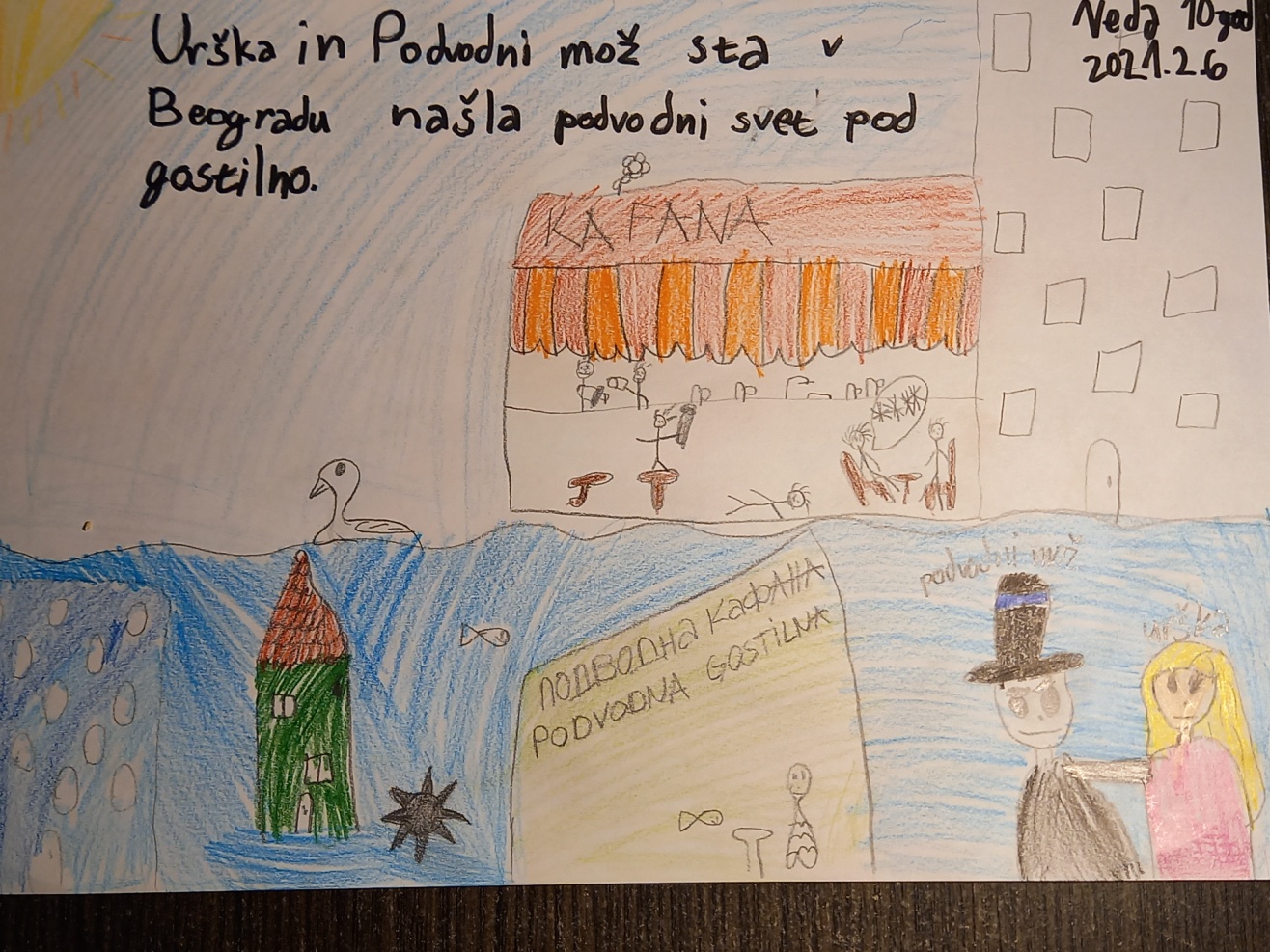 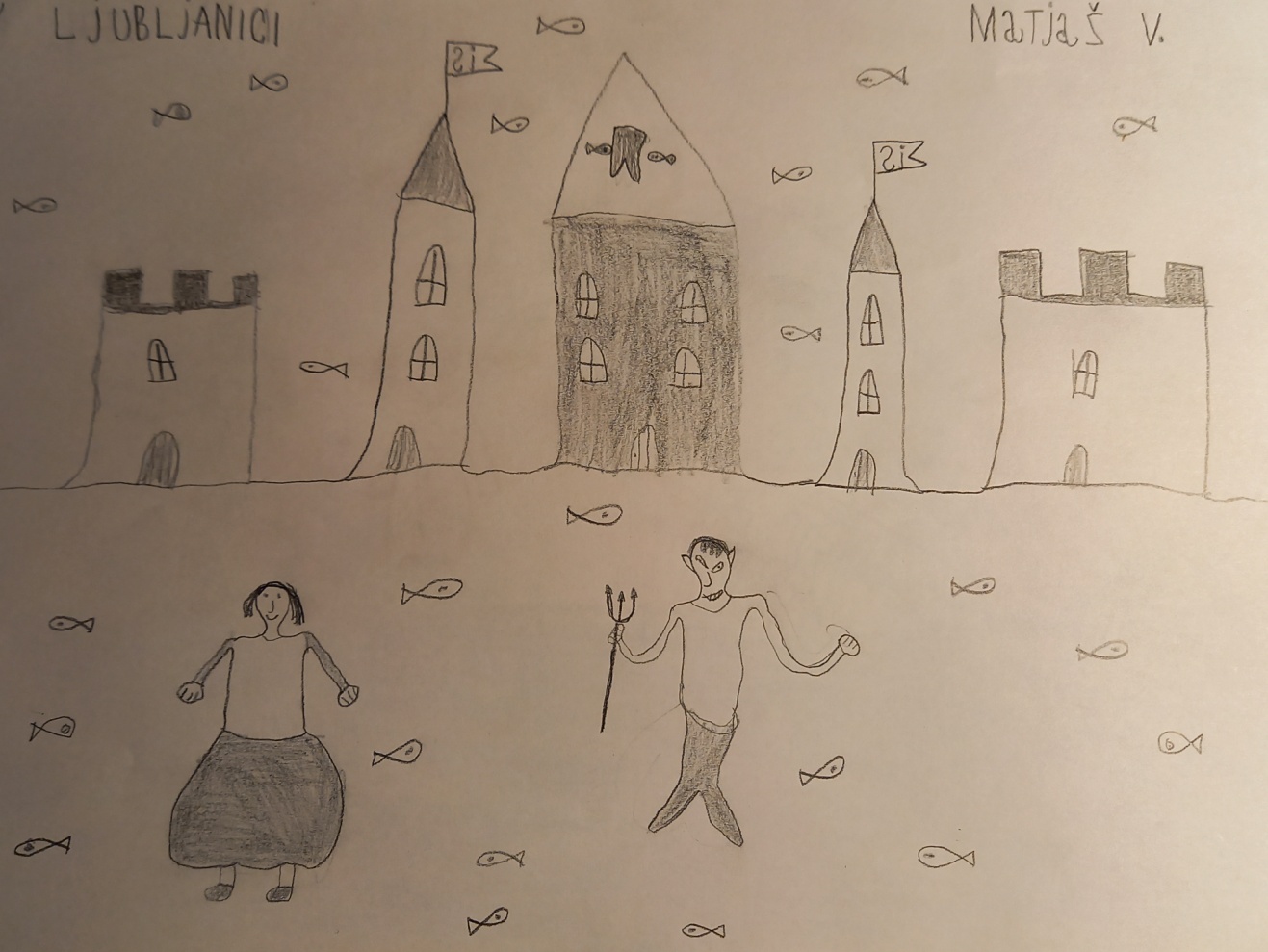 